Actividades SugeridasOBJETIVO DE APRENDIZAJE OA_18DESCRIPCIÓN DE LA ACTIVIDADIdentificar y comparar la longitud de objetos, usando palabras como largo y corto.ARGUMENTAR Y COMUNICAR Explicar las soluciones propias y los procedimientos utilizados. (OA f)5.Realizan las siguientes actividades:a Comparan los objetos formados con cubos apilables, completando con es alto, es más altob Comparan con cubos apilables, completando con es corto, es más corto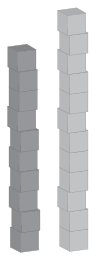 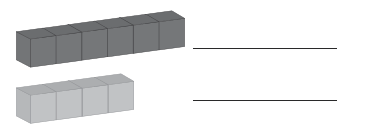 